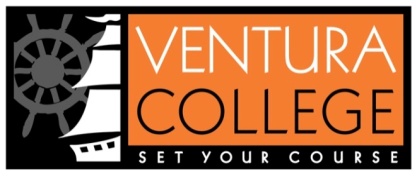 Accreditation Steering Advisory Group2019-2020 Academic YearMeeting NotesSept 4, 2019 ~ 3:00 p.m. – 4:00 p.m.Members:	ALO:  Jennifer Kalfsbeek-Goetz; Faculty Co-Chair: Lydia Morales; Classified Co-Chair: Sebastian Szczebiot	Vice President of Academic Affairs (Accreditation Liaison Officer and Chair – Selected by advisory group), Vice President of Student Affairs, Vice President of Business Services, Dean of Institutional Equity and Effectiveness, Academic Senate Executive Committee members, ASAG Faculty Co-Chair, Basic Skills Advisory Group Co-Chairs, Budget Resource Council Co-Chairs, Classified Senate Executive Board members, College Planning Council Co-Chairs, Curriculum Committee Co-Chairs, Deans of Student Learning, Facilities Oversight Group Co-Chairs, Institutional Researcher, Librarian, SLO Advisory Group Co-Chairs, Student Success Committee Co-Chairs, Professional Development Advisory Group Co-Chairs, Technology Advisory Group Co-Chairs, Distance Education Advisory Group Co-Chairs, Equity Advisory Group Co-Chairs, SSSP Advisory Group Co-Chairs, CE Advisory Group Co-Chairs, ASVC RepresentativeAttended:	Kim Hoffmans, Jennifer Kalfsbeek-Goetz, Damien Pena, Lydia Morales, Sebastian Szczebiot, Grant Jones, Lynn Wright, Phil Briggs, Sharon Oxford, Felicia Duenas, Sarah Mossembekker, Felicia Torres, Jimmy Walker, Tim Harrison, Dan Clark, Jesus Vega, Anne Paul King, Colleen Coffey, Dan Kumpf, Andrea Horrigan, Lisa PutnamRecorder:  	Sebastian Szczebiot Notes:Agenda ItemAgenda ItemSummary of DiscussionAction (If Required)Completion TimelineAssigned to:Call to OrderCall to OrderPublic Comments and IntroductionsPublic Comments and IntroductionsApproval of Notes: Approval of Notes: Approved via consensusAnnouncements/Information ItemsMidterm Report due Oct. 15, 2020Seems far away but timeline will be quick!Comprehensive review due fall 2023Midterm Report due Oct. 15, 2020Seems far away but timeline will be quick!Comprehensive review due fall 2023Discussion ItemsDiscussion ItemsDiscussion ItemsDiscussion ItemsDiscussion ItemsDiscussion ItemsReview Advisory Group Charge, Purpose and Membership Andrea Horrigan, AS Treasurer We need a co-chairs for this upcoming year.Membership needs to be updated – once all committee chairs are identified. Andrea Horrigan, AS Treasurer We need a co-chairs for this upcoming year.Membership needs to be updated – once all committee chairs are identified. 2019-20 Goals and 2018-19 Accomplishments18/19 Goal 1: Grant stated that we created a rough draft site that should be linked to our accreditation page. However, taxonomy has not been established. Carry goal over.Note that taxonomy for midterm report would be different than for 2023 reportGoal 2: carry overGoal 3: Phil has reports on Quality Focus Essay(QFE), and from Institutional Self Evaluation Report (ISER) as well as team recommendations-we compiled the dataUpdated and passed new participatory governance handbook which incorporated this goal“compliance” would be down to standard leadsFillable form could perhaps be used for autopopulationGoal is to be noted for future, but perhaps not this year2019-20 New Goals:Mid term report plus the above carry-overs!18/19 Goal 1: Grant stated that we created a rough draft site that should be linked to our accreditation page. However, taxonomy has not been established. Carry goal over.Note that taxonomy for midterm report would be different than for 2023 reportGoal 2: carry overGoal 3: Phil has reports on Quality Focus Essay(QFE), and from Institutional Self Evaluation Report (ISER) as well as team recommendations-we compiled the dataUpdated and passed new participatory governance handbook which incorporated this goal“compliance” would be down to standard leadsFillable form could perhaps be used for autopopulationGoal is to be noted for future, but perhaps not this year2019-20 New Goals:Mid term report plus the above carry-overs!Seb to include Rhonda Lille on invitationsReview Current Accreditation Standard Subcommittees (From May)Still some TBD – Add David Gardner, new FMO DirectorStill some TBD – Add David Gardner, new FMO DirectorBring back in October and work on filling in blanksPreparing for MidTerm Report Process and TimelineNeed to be reporting on status of QFE We also need to start looking at our progress on recommendationsNot standard by standard, the report will be action by actionDraft TimelineWorking backwards from Second Board meeting in September 2020.Last Academic Senate meeting of AY 2019 beginning of MaySo goal is to have it nice and clean and ready to go by April 2ndTimeline allows for a reading in November, unofficial, and input to be collect and incorporated in early springNeed to add CPC and ASVC to processCaptain Chat could also provide for an opportunity to engage in dialogue? On Feb 11 at 2:30 pmProcess?October: Thought was to use October meeting as a working session to work through the action plan in our work groups. We need to bring in people specific to our action steps for this.November: review it as a team in ASAG and get ready for first preliminary read Leads: Bring teams to OCTOBER meeting!Need to be reporting on status of QFE We also need to start looking at our progress on recommendationsNot standard by standard, the report will be action by actionDraft TimelineWorking backwards from Second Board meeting in September 2020.Last Academic Senate meeting of AY 2019 beginning of MaySo goal is to have it nice and clean and ready to go by April 2ndTimeline allows for a reading in November, unofficial, and input to be collect and incorporated in early springNeed to add CPC and ASVC to processCaptain Chat could also provide for an opportunity to engage in dialogue? On Feb 11 at 2:30 pmProcess?October: Thought was to use October meeting as a working session to work through the action plan in our work groups. We need to bring in people specific to our action steps for this.November: review it as a team in ASAG and get ready for first preliminary read Leads: Bring teams to OCTOBER meeting!Leads: Bring teams to OCTOBER meeting!Review Recommendations in ISER and from visiting teamLisa tried grouping recommendations by actions – some actions are redundant.1-7 Phil lead (work with Damien on 2)8 – Lynn9 – Peter Sezzi/Jesus Vega/Lynn(Tutoring)10 – Dan Kumpf/Sharon&Matt&Ali/BrandonOEI overall, not the grant alone. Would need some counseling input: Brandon D’Amico is the DE specialist11 – AB705 and assessment: Lynn, plus lead faculty, and assessment (Victoria Nielsen) – include Marcelo12 – Tim (Larry Buckley to be district lead)Lisa remembers all colleges working together on this action so perhaps district is expecting this13 – Addressed in follow up report and has now been removed as an accreditation standard14 – Tim and Larry Buckley (change from PT faculty to “faculty”)15 – Catherine Bojorquez, Susan Royer, Steve Palladino (Faculty co lead for FOG)16 – Catherine Bojorquez17 – Cathy and David Gardner18 – Grant Jones: 2017-19 plan complete but next cycle coming up19 – Phil Briggs20 – Catherine Bojorquez including PD and IT21 – Phil Briggs Kim Lydia22 – Phil Briggs23 – Phil Briggs24- district has strategic plan now, so Kim25 – Larry / Kim26 – Larry / KimMiddle column: anticipated completion dateFar right: status column “finished or in progress”Lisa tried grouping recommendations by actions – some actions are redundant.1-7 Phil lead (work with Damien on 2)8 – Lynn9 – Peter Sezzi/Jesus Vega/Lynn(Tutoring)10 – Dan Kumpf/Sharon&Matt&Ali/BrandonOEI overall, not the grant alone. Would need some counseling input: Brandon D’Amico is the DE specialist11 – AB705 and assessment: Lynn, plus lead faculty, and assessment (Victoria Nielsen) – include Marcelo12 – Tim (Larry Buckley to be district lead)Lisa remembers all colleges working together on this action so perhaps district is expecting this13 – Addressed in follow up report and has now been removed as an accreditation standard14 – Tim and Larry Buckley (change from PT faculty to “faculty”)15 – Catherine Bojorquez, Susan Royer, Steve Palladino (Faculty co lead for FOG)16 – Catherine Bojorquez17 – Cathy and David Gardner18 – Grant Jones: 2017-19 plan complete but next cycle coming up19 – Phil Briggs20 – Catherine Bojorquez including PD and IT21 – Phil Briggs Kim Lydia22 – Phil Briggs23 – Phil Briggs24- district has strategic plan now, so Kim25 – Larry / Kim26 – Larry / KimMiddle column: anticipated completion dateFar right: status column “finished or in progress”Action ItemsAction ItemsAction ItemsAction ItemsAction ItemsAction ItemsReview 3 meeting takeaway pointsGet groups togetherGet evidenceGet draftGet groups togetherGet evidenceGet draftDetermine Next Steps Co-chairs will work after October meeting to organize all data together for review in November. Phil is working on Annual reportIt would be good to bring a list of any identified but missing evidence. Just the narratives will be sent out to our governance groups however. Co-chairs will work after October meeting to organize all data together for review in November. Phil is working on Annual reportIt would be good to bring a list of any identified but missing evidence. Just the narratives will be sent out to our governance groups however.G. AdjournmentLisa Putnam adjourned the meeting at 4:12 p.m.Lisa Putnam adjourned the meeting at 4:12 p.m.Next Meeting Date: October 2nd, 2019October 2nd, 2019